«Летние вечера в парке 50+»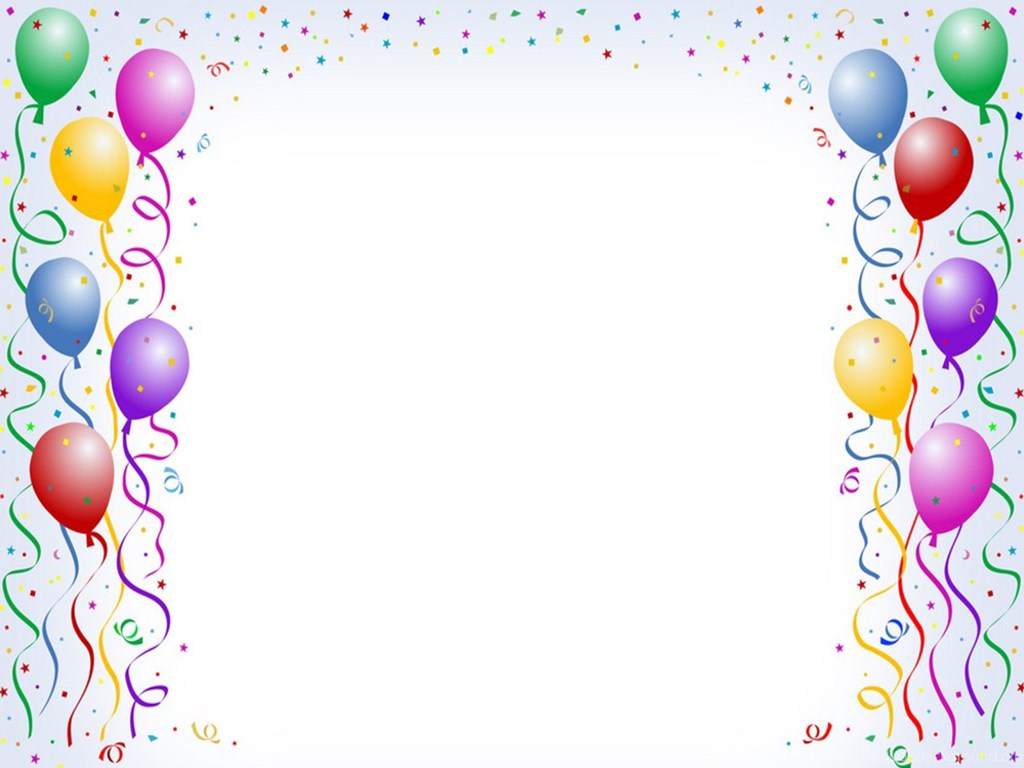 13 ноября 2017 года Приморский проект «Летние вечера в парке 50+» стал одним из победителей конкурса на предоставление грантов президенту России. Инициатива мероприятия для пожилых в Приморье  принадлежит депутату Государственной Думы Владимиру Новикову.Благодаря проектам «Единой России» в 2017 г. по всей стране начался ремонт городских парков и общественных пространств.В рамках программы «Активное долголетие» реализовывается такая форма отдыха, как отдых в парке, популярная в советское время.  Летние вечера в парке позволяют не только потанцевать и пообщаться пожилым людям, но и приобщить к культуре совместного отдыха детей и внуков, обеспечивая преемственность поколений. Вот и у нас в парковой зоне МБУ «МРДК» 28 июня в 19 часов зазвучали мелодии прошлых лет.Участники расположились возле одной из беседок нашего парка.  На лавочках и в соседних беседках собрались зрители.  Здесь были бабушки с внуками, мамы и папы с ребятишками. И вот они песни тех далеких и таких дорогих лет. Вместе с участниками зрители вспоминали о своих любимых певцах, композиторах, вокально-инструментальных ансамблях, подпевали солистам и танцевали.  Говорили о моде, фильмах того далекого, но родного времени. Встреча прошла быстро. Очень много слов благодарности было сказано в адрес организаторов МКУ «Управления Культуры» ЯМР  и участникам ретро-площадки солистам: Ждановой О.Н., Крапиве Е.В., Горской Н.П., и. о директора Сосновскому Н.Н., звукорежиссеру Сичкарю С.В. «Мы просим, говорили они, чтобы такие вечера, были чаще. Ведь так здорово быть всем вместе!»